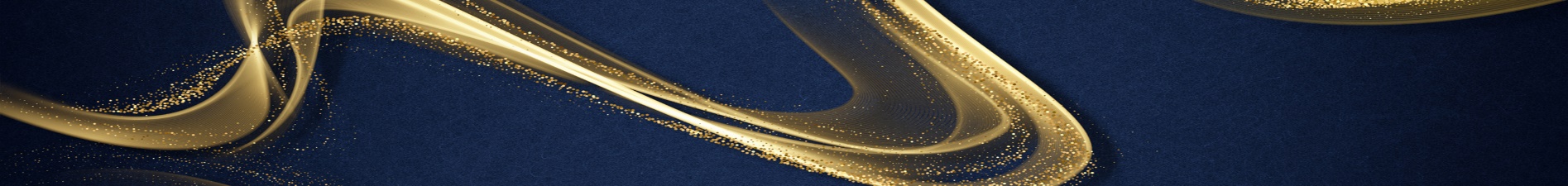 
CATEGORIES INCLUDED FOR THIS FORMNote1: May be attached or detached low-rise, mid-rise, or high-rise, production, or custom.
Note2: If a multi-family building (mid-rise or high-rise project), select the most affordable unit to showcase.
 AWARD OBJECTIVESTo recognize excellence in the architectural qualities of new homes that are designed and built to be affordable to those entering the housing market (e.g. marketing to first-time buyers, new Canadians, etc.) including overall exterior and interior design, use of building forms and materials, creative use of space, functionality of floor plan, and overall appeal to the entry-level home market. Homes entered into this category must have a list price that does not exceed the maximum list price for their geographic region as indicated in this chart, which is based on the lowest 20% of absorbed single-detached and semi-detached dwellings (from CMHC data) or based on the upper limit of CMHC's First Time Home Buyer Incentive (whichever is lower).PROJECT FOR THIS ENTRYCategory: Best Entry-Level HomeProject Name:Location of Project (i.e. city/town):SUPPORTING DOCUMENTS NEEDED FOR ONLINE ENTRYCOMPANY INFORMATION (for builder, renovator, or developer)Local HBA:Company Name:CHBA National Membership ID (This is the identifying number for the CHBA Membership Database that ensure we can quickly approve membership eligibility. It's a six-digit number (e.g. 123000). If you don’t already know it, you can look it up at www.chba.ca/housingawards):City:Province:Twitter Handle (optional):Facebook Page (optional):Instagram Account (optional):Website (optional):Company Contact Information (if different than user)First Name:Last Name:Email:Phone:PROJECT PARTNERS 
If this project was built in partnership with another CHBA builder/developer member of the same local HBA, fill in their information below. This could include modular/site-builder partnerships. Partner’s Local HBA:Company Name:City:							Province:	   Twitter Handle (optional):Facebook Page (optional):Instagram Account (optional):Website (optional):Company Contact Information (if different than user)First Name:Last Name:Email:Phone:PROJECT CONTRIBUTORS 
If you wish to credit another CHBA Member Company that worked on the project (e.g. architect, designer, interior decorator, etc.), please enter their information below. They do not need to be members of the same local HBA as the builder/developer/project. Note: our online submission process allows you to credit more than one company, if applicable. Contributor Company Name:Contributor’s Local HBA:Type of Contributor: select one of: architect, designer, interior decorator, marketing company (for marketing entries only), other (specify)Twitter Handle (optional):Facebook Page (optional):Instagram Account (optional):Website (optional):Company Contact Information (if different than user)First Name:Last Name:Email:Phone:ELIGIBILITY REQUIREMENTS Name and company of photographer: Name and company of architect: Name and company of designer: PART 1 For the initial round of review, judges will only read Part 1, so make sure you put your most important points here. Square footage:
The square footage of the home refers to any finished living area that is above-grade. Do not include finished below-grade space in your calculation of the square footage (though you can discuss below-grade spaces and submit images of them if you want).List price of home (not including taxes):For production homes, indicate the list price of this model. For custom homes, indicate what the home cost the client (include in the cost any items that the client may have self-supplied, such as appliances).According to this chart, what location does the home fall into and what is the maximum price limit for its location?Target market:

For production homes: who are you trying to appeal to? Briefly describe who you designed this home for/who your marketing is trying to reach (e.g. age, interests, etc.). For custom homes: describe your client 20 word maximum. Project SummaryWhat makes your project deserve to win? Answer the following with as much detail as you can within the 250 word maximum. What innovative approaches did you use to make this home more affordable, both upon sale of the home and in its upkeep? Speak to the design, materials and products used, and any other innovative choices.Tell the judges why your product’s exterior and interior design appeals to your target market / client. Why does the floor plan and functionality of the home appeal to your target market / client?What special features does the home have (i.e. energy, health, comfort), and/or what challenges needed to be overcome when building the home (i.e. lot / municipal barriers, budget, etc.) 200 word maximum.Project Website, if available (optional):
Prefabricated components: Did this project involve the use of prefabricated components (i.e. modular construction)? (Y/N)
Note: Your answer here will not be visible to the judges; we will be using the data for internal purposes.PART 2 

If you are selected as a finalist and make it to round two of review, the judges will read both Part 1 and Part 2, so make sure you are expanding on Part 1, not simply repeating it. 
a. Innovative Approach to Affordability (40 points)Describe the innovative approaches used in the design of this home both upon sale of the home and in its upkeep. Highlight the use of materials and products, and explain how you kept costs down while still appealing to your target market. Does the project include any long-term cost savings features? 120 word maximum.b. Exterior and Interior Design (30 points)Discuss the exterior in relation to its surroundings (e.g. the elements that make it blend into the neighbourhood/setting or boldly stand out). Describe the interior elements, including color schemes, fittings, furnishings, and architectural features. While explaining, make sure to tell us how your design makes the home attractive to your client / target market while being affordable. 100 word maximum.c. Functionality (20 points) Describe the floor plan and functionality of the home that makes this entry appealing to your home purchaser, including any that contributed to affordability (e.g. overall flow; accessibility/visitability; needs for a home office, roommates, multi-generational accommodation, etc.) 75 word maximum.d. Special Features/Challenges (10 points) Describe, especially those that relate to affordability, any special features in relation to the home’s energy, health and comfort as well as any particular challenges involved with this home and how you overcame them. 75 word maximum.